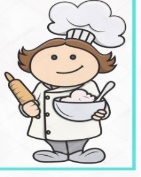 TARİHTARİHSABAH MENÜÖĞLEN MENÜÖĞLEN MENÜ01.12.2021
ÇARŞAMBA01.12.2021
ÇARŞAMBAKaşar peynir, zeytin, reçel, bitki çayı, ekmekSoslu makarna, ayran, ekmekSoslu makarna, ayran, ekmek02.12.2021
PERŞEMBE02.12.2021
PERŞEMBETost, zeytin, domates, çayKalem Börek, Kek, ÇayKalem Börek, Kek, Çay03.12.2021
CUMA03.12.2021
CUMABeyaz  peynir, zeytin ,salatalık, domates, süt, ekmekDomatesli bulgur pilavı, cacık, ekmekDomatesli bulgur pilavı, cacık, ekmek06.12.2021
PAZARTESİ06.12.2021
PAZARTESİSüzme peynir, Zeytin, Helva, salatalık, SütEtli patates sulusu, pilav, ekmekEtli patates sulusu, pilav, ekmek07.12.2021
SALI07.12.2021
SALIFırında patates, zeytin, ekmek, çayYoğurtlu makarna, ekmek,meyveYoğurtlu makarna, ekmek,meyve08.12.2021
ÇARŞAMBA08.12.2021
ÇARŞAMBATahin pekmez, peynir, zeytin, süt, ekmekPeynirli pide, çayPeynirli pide, çay09.12.2021
PERŞEMBE09.12.2021
PERŞEMBESimit Üçgen Peynir, Zeytin, Domates, Meyve ÇayıMercimekli köfte, ayran, ekmekMercimekli köfte, ayran, ekmek10.12.2021
CUMA10.12.2021
CUMADöğmeli yayla çorbası, ekmek, mandalina Döğmeli yayla çorbası, ekmek, mandalinaDöğmeli yayla çorbası, ekmek, mandalina13.12.2021
PAZARTESİ13.12.2021
PAZARTESİOmlet, Peynir, Zeytin Açık Çay,EkmekOrman Kebabı-Pirinç PilavıOrman Kebabı-Pirinç Pilavı14.12.2021
SALI14.12.2021
SALIHelva, beyaz peynir, zeytin, ekmek, sütPoğaça, havuçlu kek, çayPoğaça, havuçlu kek, çay15.12.2021
ÇARŞAMBA15.12.2021
ÇARŞAMBAPeynirli börek, zeytin, çayEkmek arası tavuk, ayranEkmek arası tavuk, ayran16.12.2021
PERŞEMBE16.12.2021
PERŞEMBEHaşlanmış yumurta, zeytin, peynir, ekmek, bitki çayıPeynirli Makarna Salata EkmekPeynirli Makarna Salata Ekmek17.12.2021
CUMA17.12.2021
CUMAYeşil mercimekli kesme çorba, ekmek, armutYeşil mercimekli kesme çorba, ekmek, armutYeşil mercimekli kesme çorba, ekmek, armut20.12.2021
PAZARTESİ20.12.2021
PAZARTESİTost, çay, meyveIspanaklı tepsi böreği, domates, ayranIspanaklı tepsi böreği, domates, ayran21.12.2021
SALISüzme Beyaz peynir, zeytin, bal, ekmek, açık çaySüzme Beyaz peynir, zeytin, bal, ekmek, açık çaySüzme Beyaz peynir, zeytin, bal, ekmek, açık çayYoğurtlu mantı, ekmek, meyve22.12.2021
ÇARŞAMBA22.12.2021
ÇARŞAMBAOmlet, zeytin, çay, ekmekKısır, ayran, revani tatlısıKısır, ayran, revani tatlısı23.12.2021
PERŞEMBE23.12.2021
PERŞEMBEIspanaklı tepsi böreği, domates, ayranSebzeli türlü, pilav, ekmekSebzeli türlü, pilav, ekmek24.12.2021
CUMA24.12.2021
CUMAMercimek çorba, ekmek, meyveMercimek çorba, ekmek, meyveMercimek çorba, ekmek, meyve27.12.2021
PAZARTESİ27.12.2021
PAZARTESİSandviç, açık çay,portakalKuru patlıcan dolma, cacık, ekmekKuru patlıcan dolma, cacık, ekmek28.12.2021
SALI28.12.2021
SALIHaşlanmış yumurta, peynir, zeytin, ekmek, açık çayZeytinli poğaça, çay, kakolu pudingZeytinli poğaça, çay, kakolu puding29.12.2021ÇARŞAMBA29.12.2021ÇARŞAMBAGül Böreği, çay, elmaFırında köfte patates, ayran, ekmekFırında köfte patates, ayran, ekmek30.12.2021PERŞEMBE30.12.2021PERŞEMBEBeyaz peynir, zeytin, tahin pekmez, ekmek, açık çayGül Böreği, çay, elmaGül Böreği, çay, elma31.12.2021CUMA31.12.2021CUMAŞehriye çorba, ekmek, havuçŞehriye çorba, ekmek, havuçŞehriye çorba, ekmek, havuç